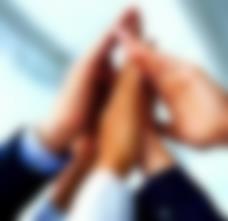 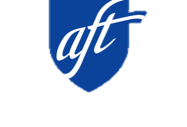 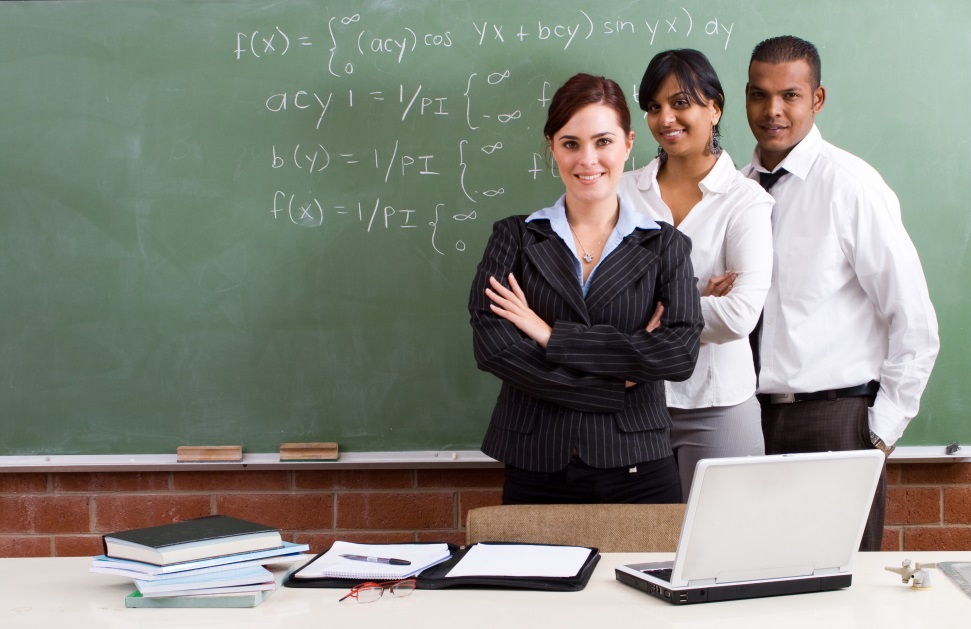 Corpus Christi American Federation of Teachers Teacher Leaders Program